绍兴机关后勤服务平台操作手册系统简介绍兴市级机关后勤服务平台是智慧政务专项的重要组成部分，系统包卡户管理、维修管理、资产管理、食堂管理、会议管理和系统管理六大模块。涵盖会议、卡户、维修、订餐、订物等对外服务及固定资产管理、食堂内部管理等对内管理，将所有应用模块集成到统一系统上，并可对系统运行的数据进行统计，方便领导决策。平台表现层分为PC端和移动端，其中移动端采用微信公众号方式实现。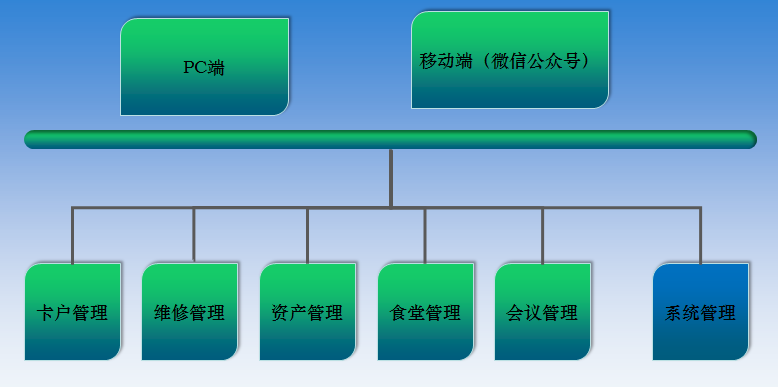 会议篇我要使用会议室，如何申请？第一步：登录系统。地址：http://10.75.4.215/login.jsp第二步：选择时间与会议室 。点击【会议预约】菜单,在“会议室预约情况”窗口中，选择要预约会议的会议室和预约会议的时段，在对应的单元格上点击。例如要预约周五下午的东会议室，点击以下单元格。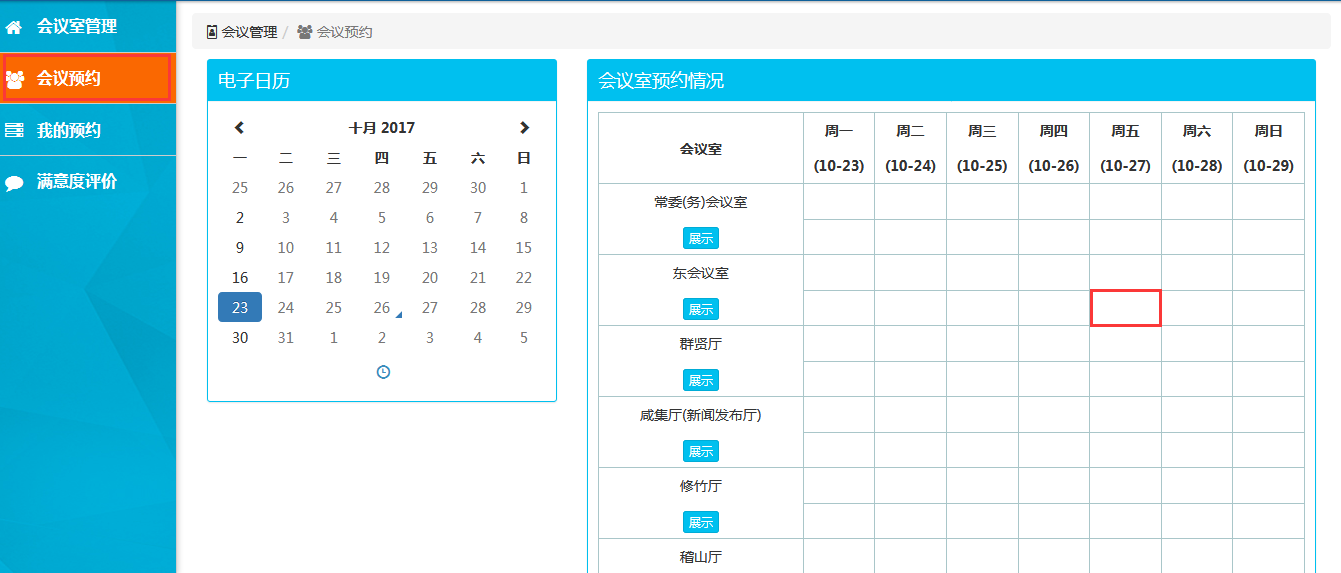 第三步：填写会议预约单。弹出“会议预约单”，按提示填写“会议预约单”，其中带红色“*”为必填，填写完，点击【提交】按钮，即可将该次申请进行提交，等待会议室管理员审核。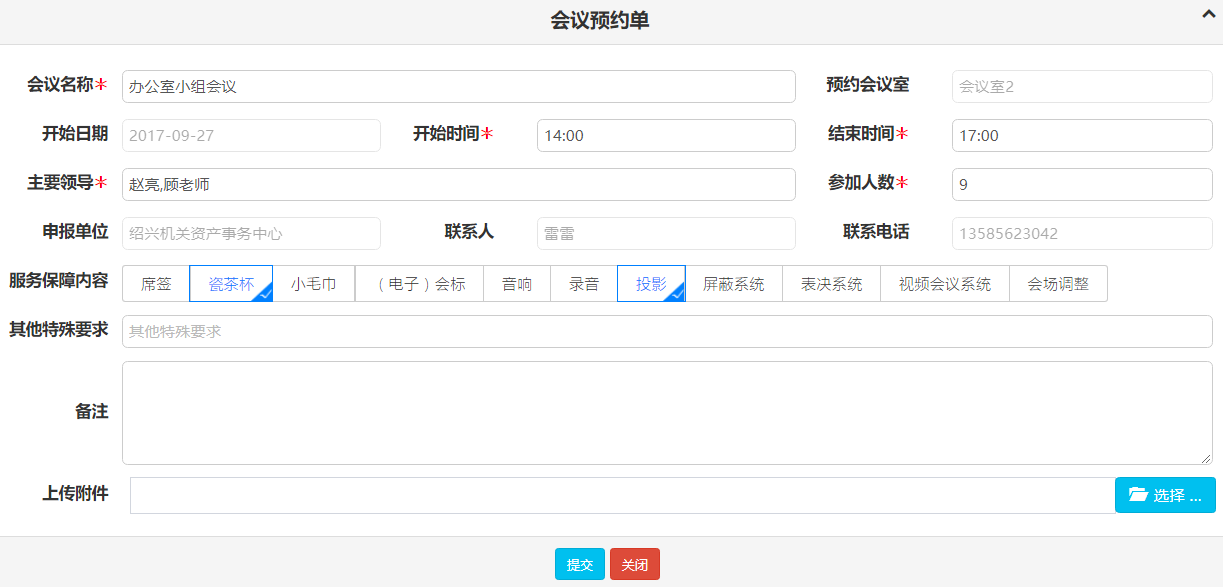 如何查看会议室展示在会议预约页面，选择需要查看的会议室，点击会议室名称下的【展示】按钮，即可弹出会议展示页面，可查看会议室平面照和3D立体照。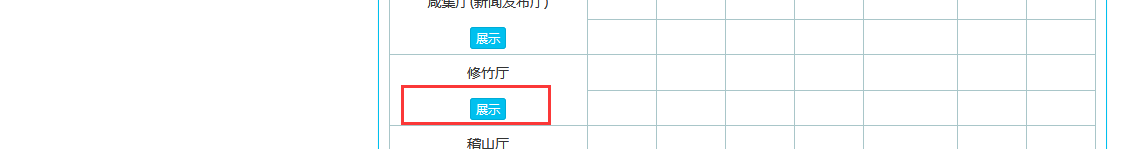 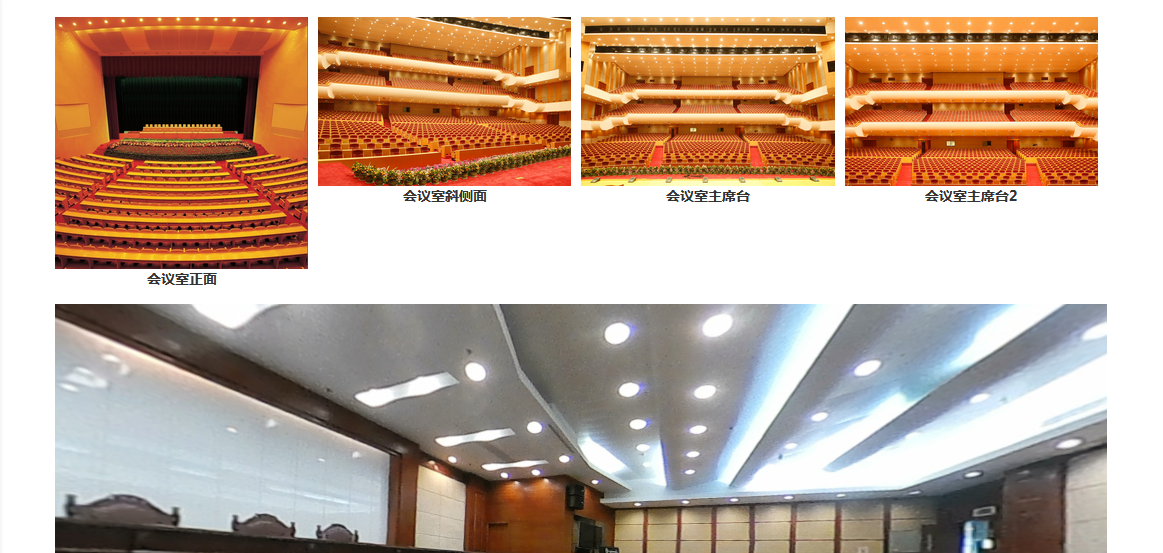 会议室要求在“会议预约单”中，服务保障内容中可勾选服务内容，部分服务内容也可进行文字说明，例如勾选“席签”，系统会弹出“席签”的文本框，可以框中输入对席签的要求，例如席签数量等。除此之外，可在“其他特殊要求”一栏中输入对会议的其他要求。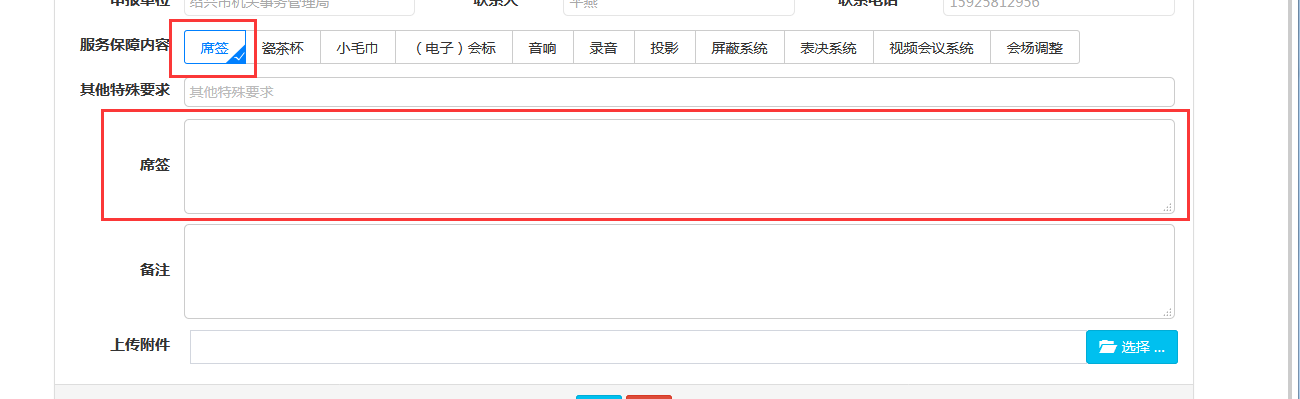 会议有变，如何申请修改？第一步：找到原会议记录。进入系统后点击【我的预约】菜单，选择未开始的会议，点击【变更】。第二步：修改“会议预约单”。在点击【变更】可弹出“会议预约单”，对会议进行变更,对“会议预约单”进行修改后，点击【提交】按钮，等待会议室管理员重新审核。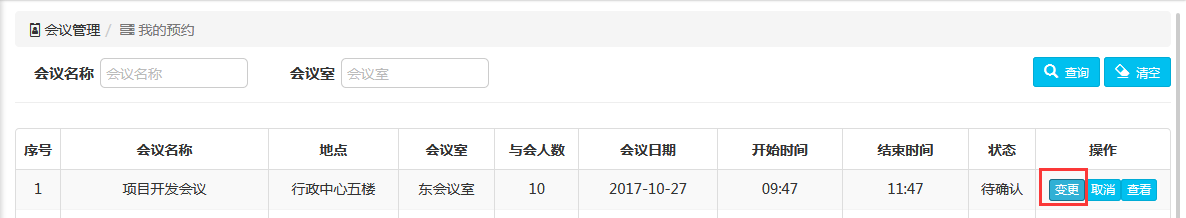 会议取消了，如何删除我申请的会议？第一步：找到原会议记录。进入系统后点击【我的预约】菜单，选择未开始的会议，点击【取消】。第二步：取消“会议预约单”。点击【取消】后，可弹出“会议取消申请”，输入取消原因后，点击【保存】按钮，即可取消申请中的会议。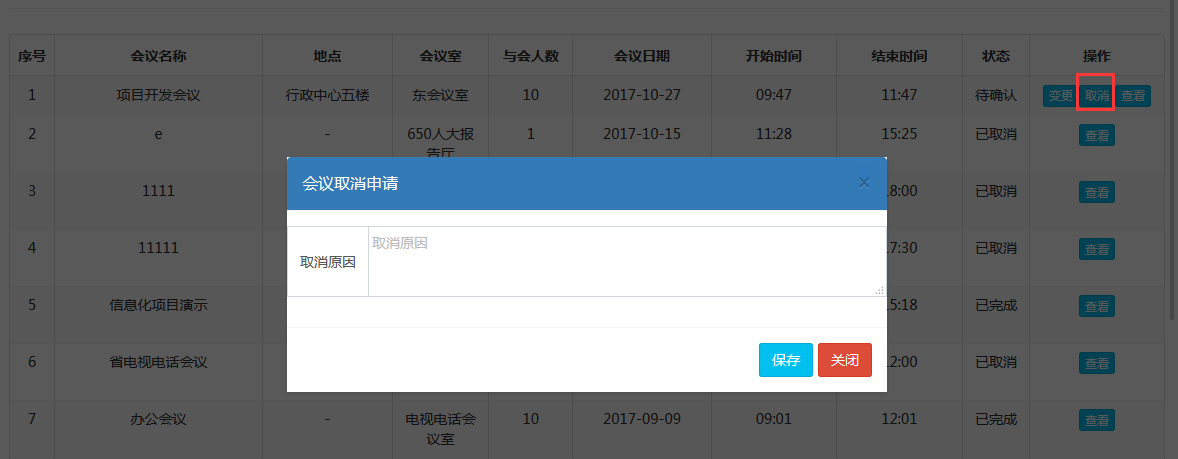 如何评价会议第一步：找到会议记录。点击“满意度评价”菜单，点击“会议名称”，弹出“查询会议”页面，选择自己申请的且已结束的会议，可对某次会议进行满意度评价。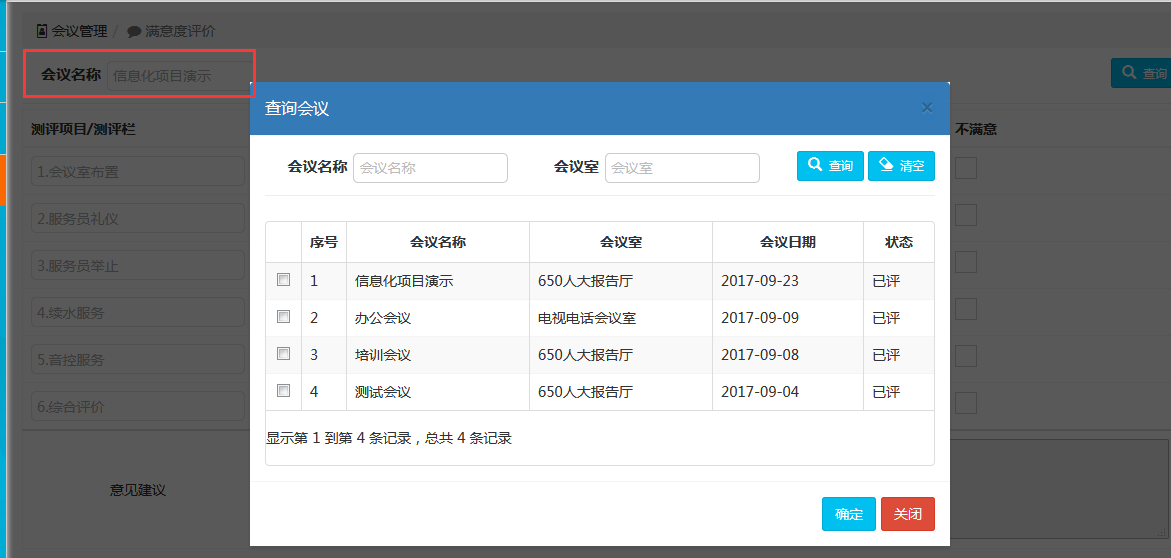 第二步：评价会议。勾选满意度，填写意见建议（选填）后，点击【提交】按钮，即完成对本次会议评价。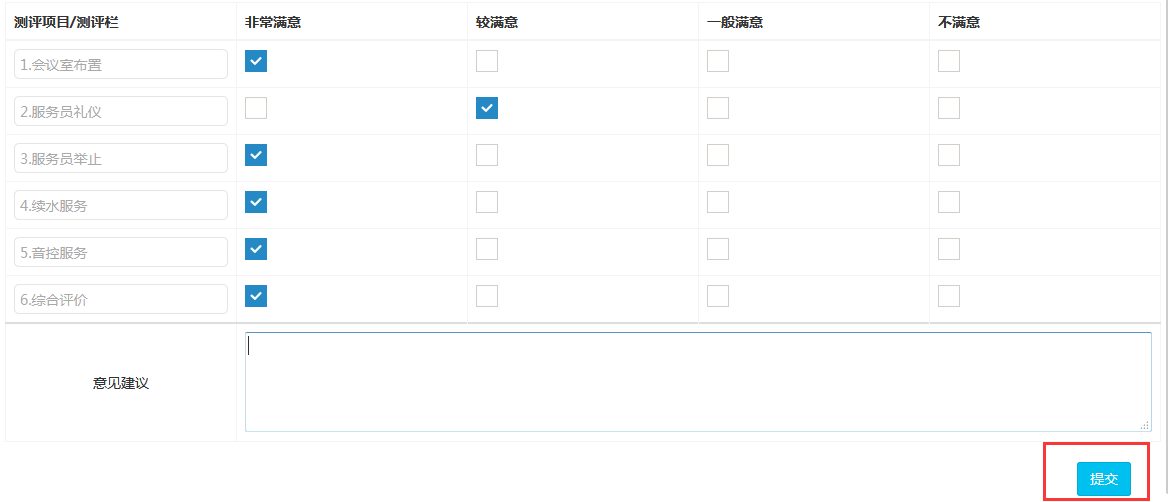 如何查看自己的会议申请记录点击“我的预约”菜单，即可查看自己的会议申请记录，同时可按照会议名称和会议室进行筛选，点击某一条记录的【查看】按钮，可查看本次会议预约的详细情况。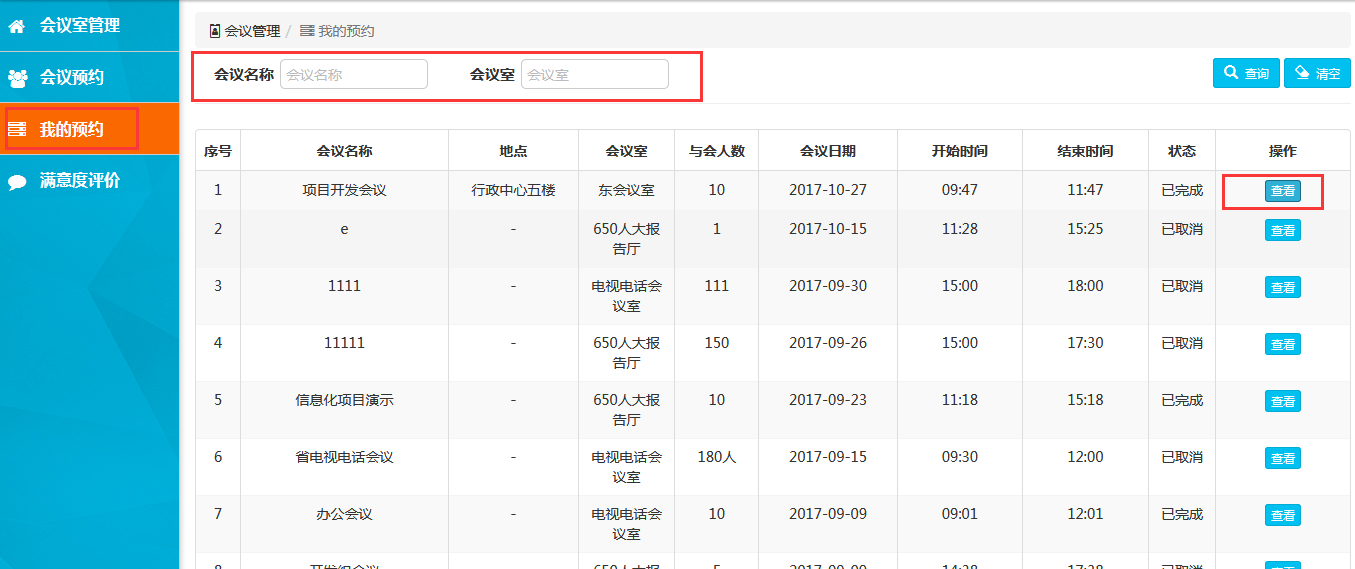 维修篇如何申报维修点击维修管理模块中，“工单申请”菜单，点击新增按钮，即可弹出“新增”窗口。填写工单，点击【提交】按钮，即完成维修申报，等待工作人员处理工单。其中工单编号为系统自动生成，不需要手动填写。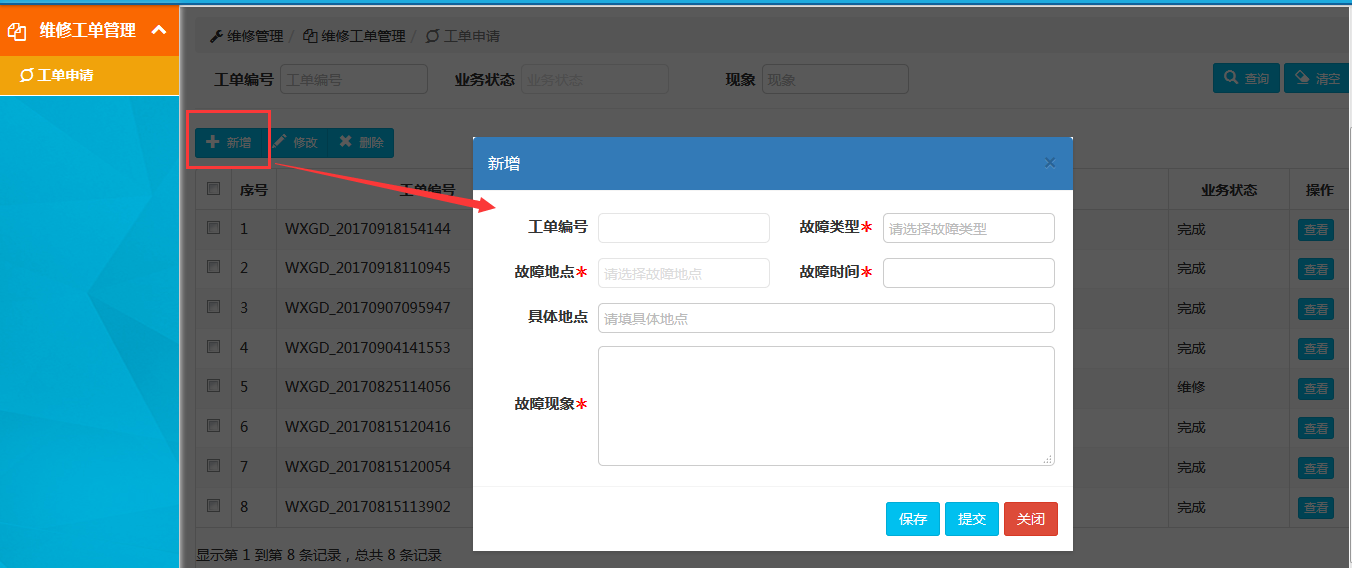 申报工单时候，如何填写故障地点在维修工单上，点击“故障地点”，弹出“地点选择”窗口，鼠标左键点击，选中故障发生地点，点击【保存】按钮，即完成故障地点选择。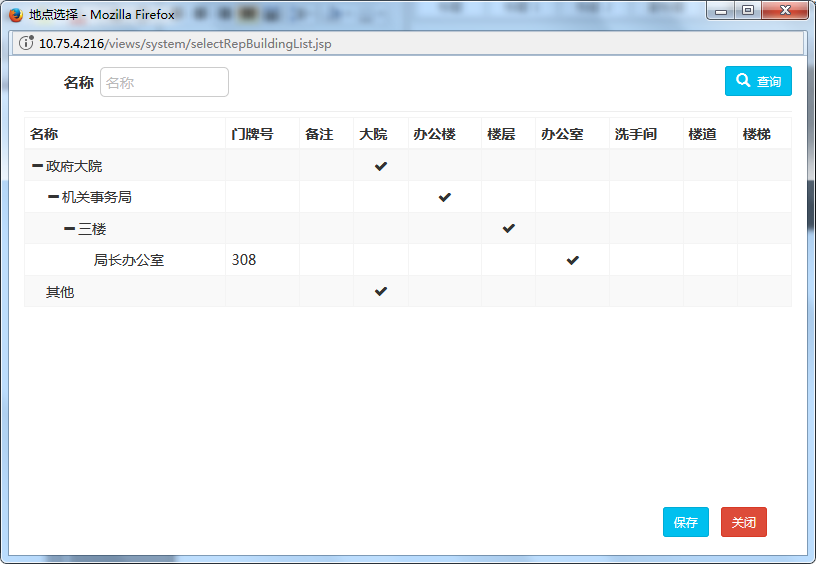 同时还可以在工单上，具体地点一栏中，输入文字，对地址进行进一步补充说明。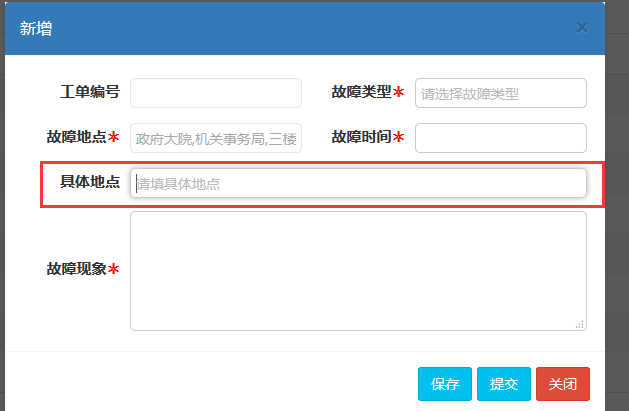 维修结束后如何评价第一步：找到需要评价的记录。当维修人员对故障进行维修，且由维修管理员进行验收后，可对本次维修进行评价，在系统首页，“待办”模块中选择对应记录，鼠标左键点击，可弹出维修工单。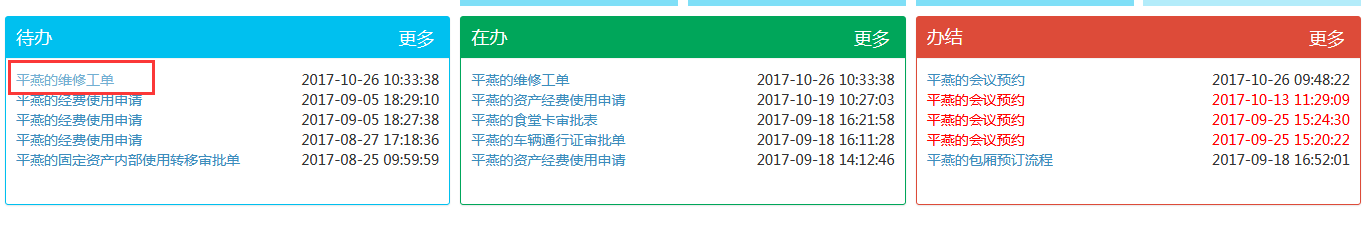 第二步：输入评价内容。在弹出的工单操作区域中，输入评价内容，点击【提交】按钮，即完成对本次维修的评价。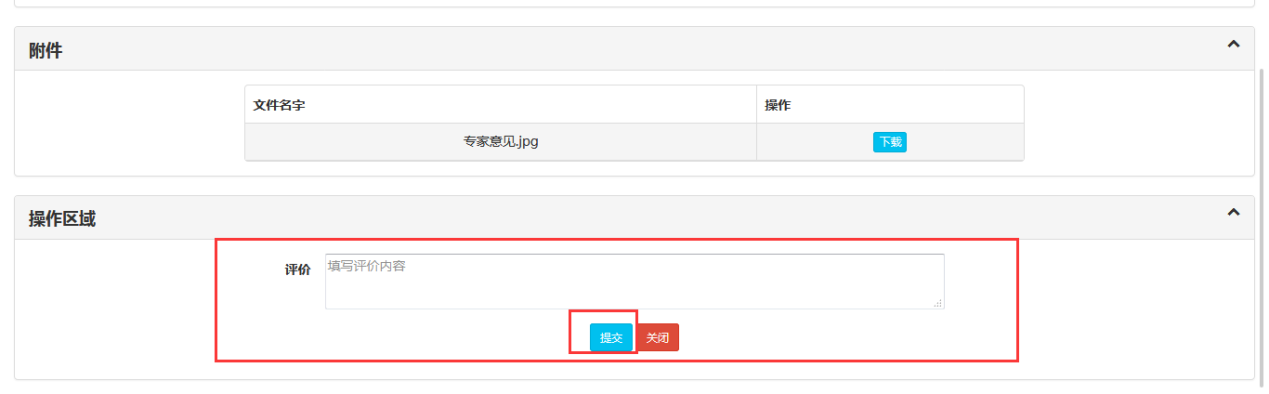 卡户篇如何申请一卡通第一步：填写审批表。点击卡户管理模块中，“一卡通”菜单中，“一卡通申请”菜单，点击【新增】按钮，即可弹出“新增”窗口。填写审批表，其中带红色“*”为必填，填写完，点击【提交】按钮，即完成一卡通申报，等待审核人员处理审批。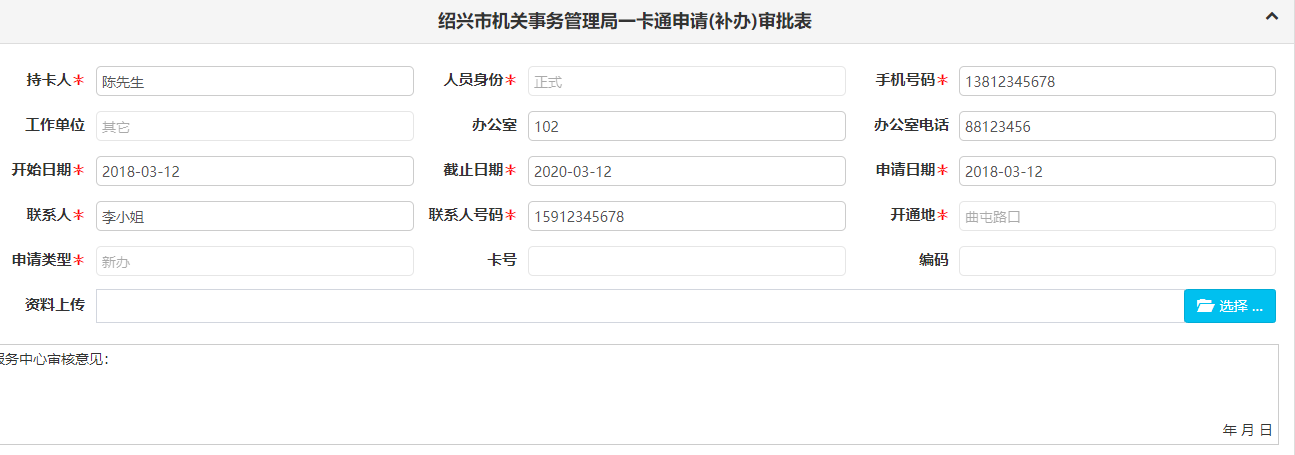 第二步：领卡。审批通过并制卡完成后，食堂管理人员开卡并通知申请人领卡。如何申请车辆通行证第一步：填写审批表。点击卡户管理模块中，“车辆通行证”菜单中，“通行证申请”菜单，点击【新增】按钮，即可弹出“新增”窗口。填写审批表，其中带红色“*”为必填，填写完，点击【提交】按钮，即完成车辆通行证申报，等待审核人员处理审批。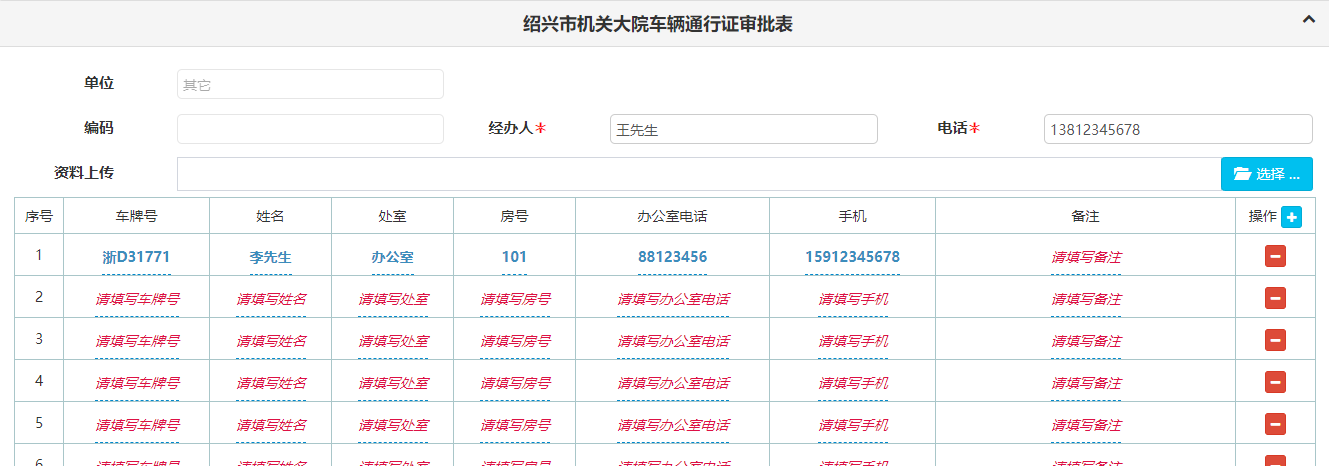 第二步：领证。审批通过并制作完成后，管理人员录入系统并通知申请人领证。食堂篇1 如何预订包厢第一步：填写预订信息。点击食堂管理模块中，“预订服务”菜单中，“包厢预订”菜单，点击【新增】按钮，即可弹出“新增”窗口。填写用餐日期、用餐人数等信息，其中带红色“*”为必填，填写完，点击【提交】按钮。等待食堂管理人员审核通过，即完成预订。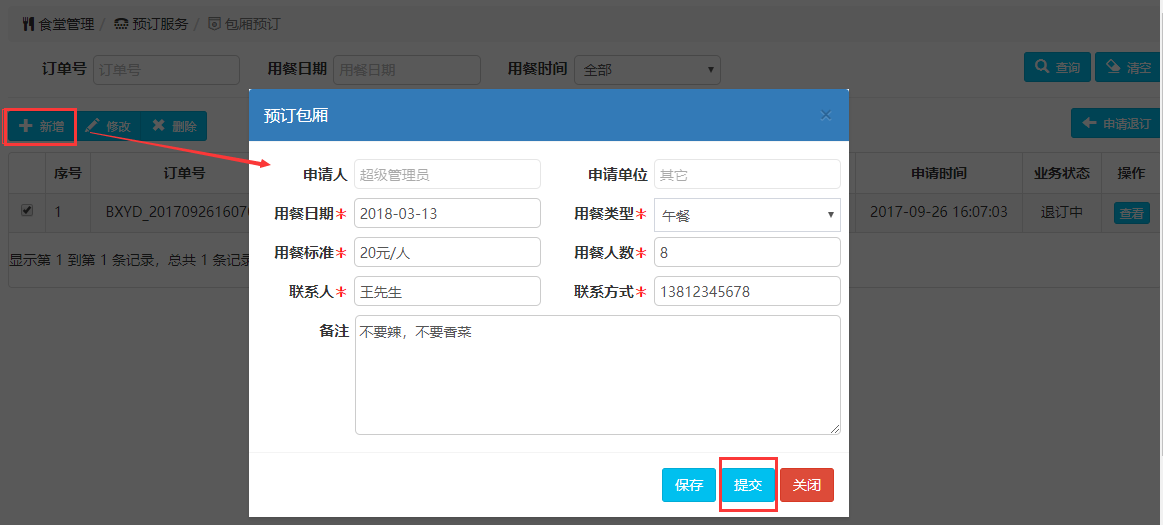 如何退订包厢第一步：点击食堂管理模块中，“预定服务”菜单中，“包厢预定”菜单，选中需要退订的订单。第二步：点击【申请退订】按钮，填写退订理由，点击弹窗上【申请退订】即完成退订。注意：包厢退订，越接近用餐时间，退订所产生的费用越高。具体扣费规则可参见退订时系统提示。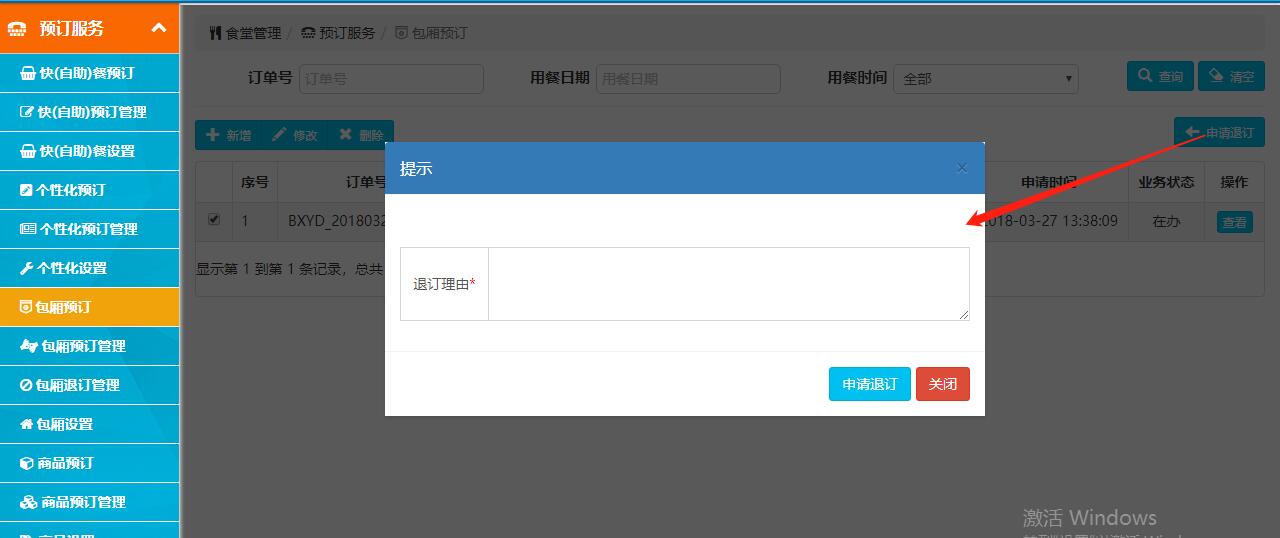 2 如何进行每月评价第一步：填写评价信息。点击食堂管理模块中，“服务评价”菜单中，“每月服务评价”菜单，选择年份月度，勾选各测评项目的满意情况，点击【保存】按钮，即完成评价。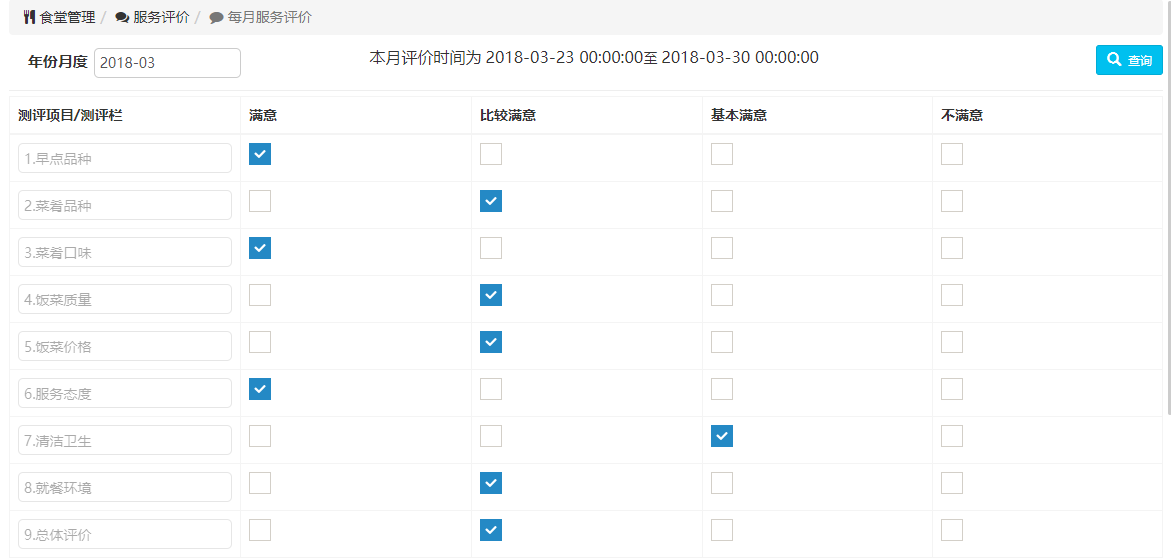 3 我想要进行投诉，或者提出建议，如何进行第一步：填写投诉或建议。点击食堂管理模块中，“服务评价”菜单中，“投诉与建议”菜单，点击【新增】按钮，弹出“新增”窗口，填写标题，内容等信息，其中带红色“*”为必填，填写完，点击【保存】按钮，即完成投诉与提出建议。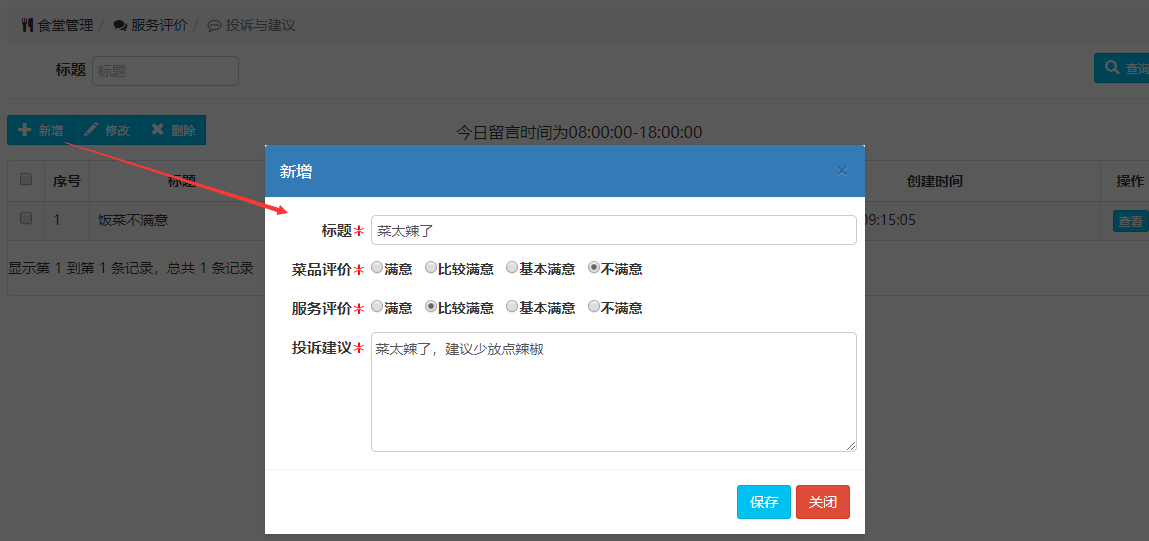 4 包厢预订结束后如何评价第一步：找到需要评价的记录。点击食堂管理模块中，“服务评价”菜单中，“包厢预订评价”菜单，点击【订单号】，弹出“订单号查询”窗口，选择要评价的订单号，点击【确定】按钮。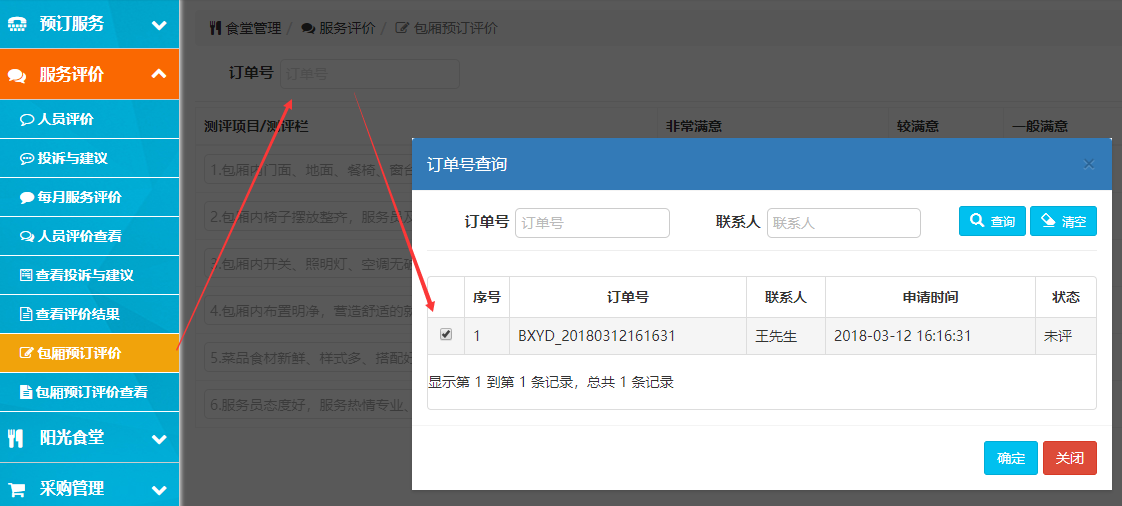 第二步：填写评价。选择完订单号之后，即可在页面中勾选评价选项的满意度，点击【保存】按钮完成评价。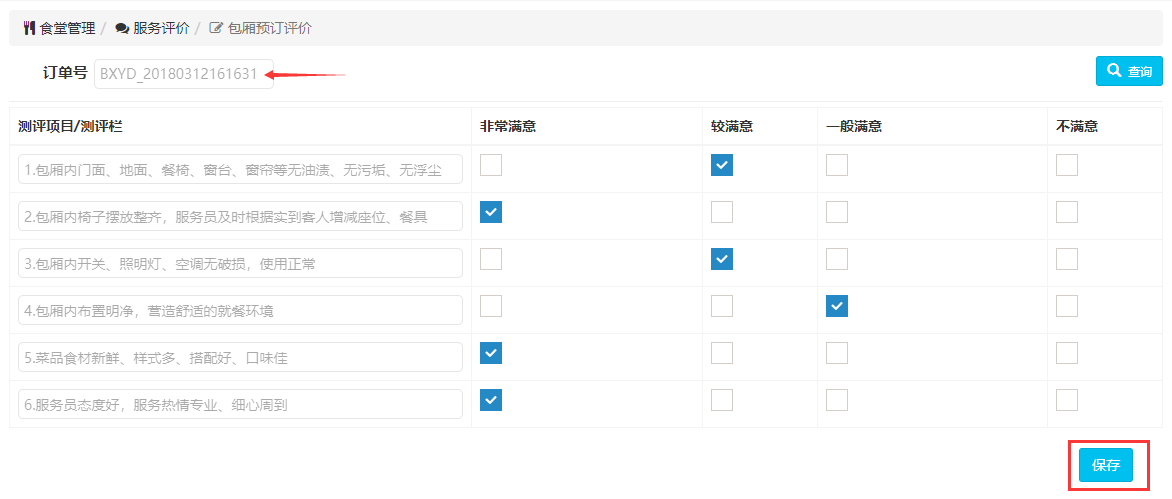 5 如何预定公务接待自助餐第一步：填写预订信息。点击食堂管理模块中，“预订服务”菜单中，“自助餐预订”菜单，点击【新增】按钮，即可弹出“新增”窗口。填写用餐日期、用餐人数等信息，其中带红色“*”为必填，填写完，点击【提交】按钮。等待食堂管理人员审核通过，即完成预订。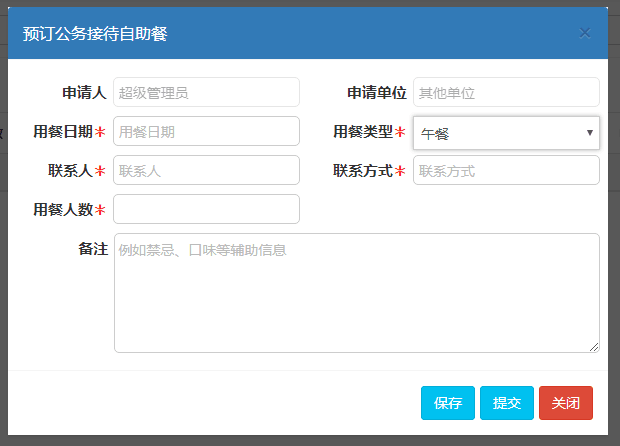 5.1如何退订公务接待自助餐第一步：点击食堂管理模块中，“预定服务”菜单中，“自助餐预定”菜单，选中需要退订的订单。第二步：点击【申请退订】按钮，填写退订理由，点击弹窗上【申请退订】即完成退订。注意：公务接待自助餐退订，越接近用餐时间，退订所产生的费用越高。具体扣费规则可参见退订时系统提示。微信公众号篇我要如何关注微信公众号第一步：打开手机微信。点击右上角“+”添加朋友，选择公众号，输入“绍兴机关后勤”关键字进行搜索。或者扫描下面二维码。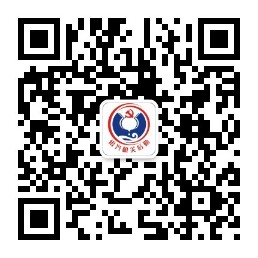 第二步：关注公众号。如何绑定我自己的账户。第一步：打开公众号“绍兴机关后勤”，点击右下角“绑定”第二部：点击绑定账户，在页面上输入PC端的用户名，密码和验证码。点击登录即可完成账户绑定。绑定账户后我需要怎么使用相关功能第一步：打开公众号“绍兴机关后勤”，点击下方“平台信息”第二部：点击页面上的，“服务项目”按钮，即可看到相关功能。微信上如何申请会议第一步：打开公众号“绍兴机关后勤”，点击下方“平台信息”，进入服务页面。第二步：点击“会议申请”按钮，进入会议申请页面。第三步：在会议申请页面点击，新增按钮，进入新增会议表单。点击前方“+”号展开表单，填写相关内容，点击提交按钮。微信上如何申请维修第一步：打开公众号“绍兴机关后勤”，点击下方“平台信息”，进入服务页面。第二步：点击“维修申请”按钮，进入维修申请页面第三步：在维修申请页面点击，新增按钮，进入新增维修表单。填写相关内容，点击提交按钮。微信上如何预订包厢第一步：打开公众号“绍兴机关后勤”，点击下方“平台信息”，进入服务页面。第二步：点击“包厢预定”按钮，进入包厢预定页面第三步：在包厢预定页面点击，新增按钮，进入新增包厢预订表单。填写相关内容，点击提交按钮。微信上如何预定公务接待自助餐第一步：打开公众号“绍兴机关后勤”，点击下方“平台信息”，进入服务页面。第二步：点击“自助餐预定”按钮，进入公务接待自助餐预定页面第三步：在自助餐预定页面点击，新增按钮，进入新增自助餐预订表单。填写相关内容，点击提交按钮。常见问题解答系统使用中遇到问题，如何联系系统管理员系统使用中遇到问题，可咨询相关技术人员，我们将尽快为您答复，联系方式如下：姓名：杨子江   手机号：182 5859 6576  QQ：465937187姓名：寿卓人   手机号：159 5754 5544  QQ：491677053在首页待办中，未能找到自己想要找的记录，怎么找首页待办中，默认显示5条记录，如未能找到，可点击【更多】按钮，即可显示自己所有的待办记录。系统如何登录打开浏览器，输入以下网址：http://10.75.4.215/login.jsp即可进入系统登录页面。若输入网址后，仍然不可打开，请检查电脑是否连接到政务网。应该使用什么浏览器为保证使用效果和兼容性，请使用谷歌浏览器或火狐浏览器。如何下载正确的浏览器当使用IE浏览器打开本系统时，系统将会弹出如下提示框，根据电脑操作系统，点击响应蓝色字体，可下载对应操作系统的谷歌浏览器。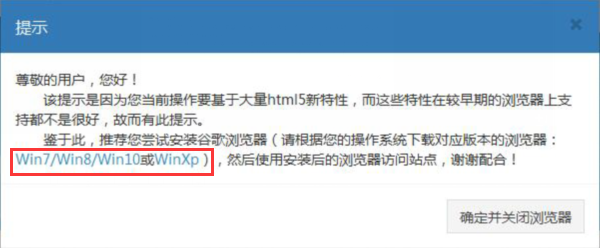 账户和密码如何获取，如何修改密码账户名为各单位经办人员姓名，初始密码为123456登录系统后，点击右上角【修改密码】按钮，即可修改密码。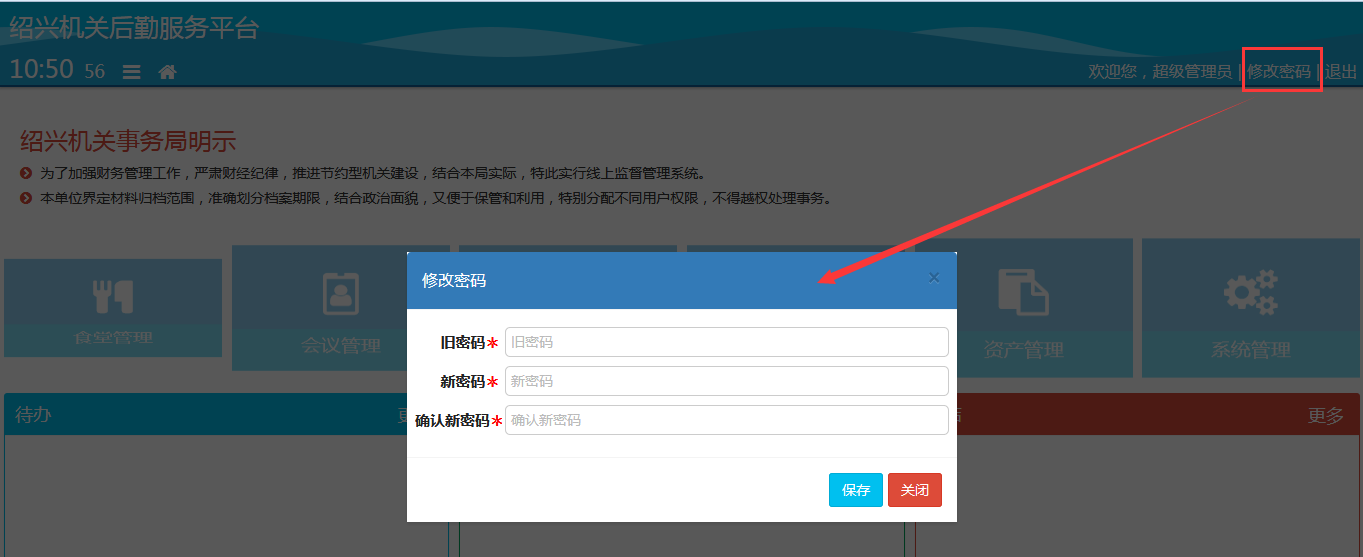 